ЗАХТЕВПредмет:  Набавка опреме и уређаја за хладно цеђење уљаних култураКорисници: Регистрована пољопривредна газдинства са територије града Кикинде Уз захтев доставити:Образац захтева (преузети у Услужном центру)Потврда о регистрованом пољопривредном газдинствуФотокопија личне карте подносиоца пријаве (уколико је чипована – очитати)Фотокопију наменског рачуна подносиоца захтеваДоказ о регулисаним пореским и другим доспелим обавезама из јавних приходаРачун за набавку предметне инвестиције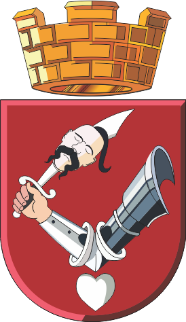 Република СрбијаАутономна покрајина ВојводинаГРАД КИКИНДАГРАДСКА УПРАВАСекретаријат за заштиту животне средине,пољопривреду и рурални развој К и к и н д аТрг српских добровољаца 12, 23300 Кикинда, тел 0230/410-239, факс: 0230/410-239, e-mail: imre.kabok@kikinda.org.rsТрг српских добровољаца 12, 23300 Кикинда, тел 0230/410-239, факс: 0230/410-239, e-mail: imre.kabok@kikinda.org.rsИме и презимеЈМБГБрој ПГБрој наменског рачунаПребивалиштеУлица и бројКонтакт телефон